MODELLO DI ORDINE DEL GIORNO DEL MEETING DEL TEAM 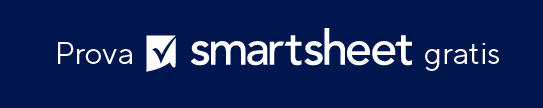 GIORNO E DATAUBICAZIONEUBICAZIONEUBICAZIONEUBICAZIONETITOLO DEL MEETINGTITOLO DEL MEETINGTITOLO DEL MEETINGORA DI INIZIOORA DI FINENOME DEL TEAMNOME DEL TEAMNOME DEL TEAMFACILITATOREFACILITATOREI MEMBRI DEL TEAM HANNO CHIESTO DI PARTECIPAREI MEMBRI DEL TEAM HANNO CHIESTO DI PARTECIPAREI MEMBRI DEL TEAM HANNO CHIESTO DI PARTECIPAREI MEMBRI DEL TEAM HANNO CHIESTO DI PARTECIPAREI MEMBRI DEL TEAM HANNO CHIESTO DI PARTECIPAREORDINE DEL GIORNOCONTENUTICONTENUTIPER LA PRESENTAZIONE DA PARTE DIORA DI INIZIODURATADICHIARAZIONE DI NON RESPONSABILITÀQualsiasi articolo, modello o informazione è fornito da Smartsheet sul sito web solo come riferimento. Pur adoperandoci a mantenere le informazioni aggiornate e corrette, non offriamo alcuna garanzia o dichiarazione di alcun tipo, esplicita o implicita, relativamente alla completezza, l’accuratezza, l’affidabilità, l’idoneità o la disponibilità rispetto al sito web o le informazioni, gli articoli, i modelli o della relativa grafica contenuti nel sito. Qualsiasi affidamento si faccia su tali informazioni è pertanto strettamente a proprio rischio.